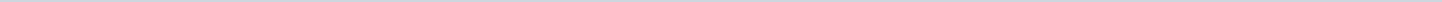 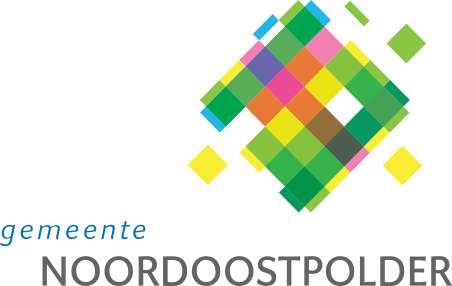 Gemeente NoordoostpolderAangemaakt op:Gemeente Noordoostpolder28-03-2024 18:02Ingekomen stukken39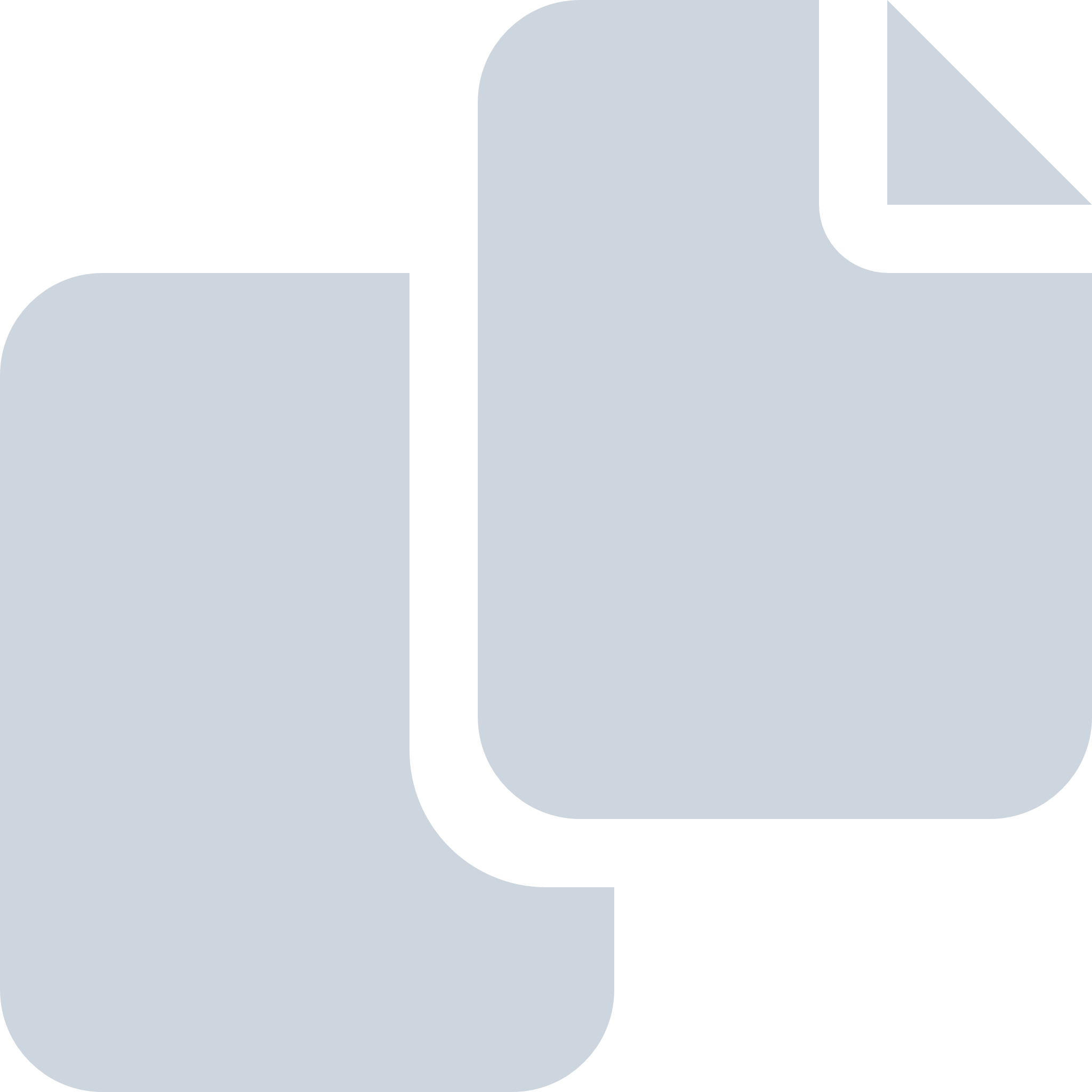 Periode: februari 2022#Naam van documentPub. datumInfo1.Z00 Raadsvoorstel maart 202217-02-2022PDF,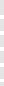 113,21 KB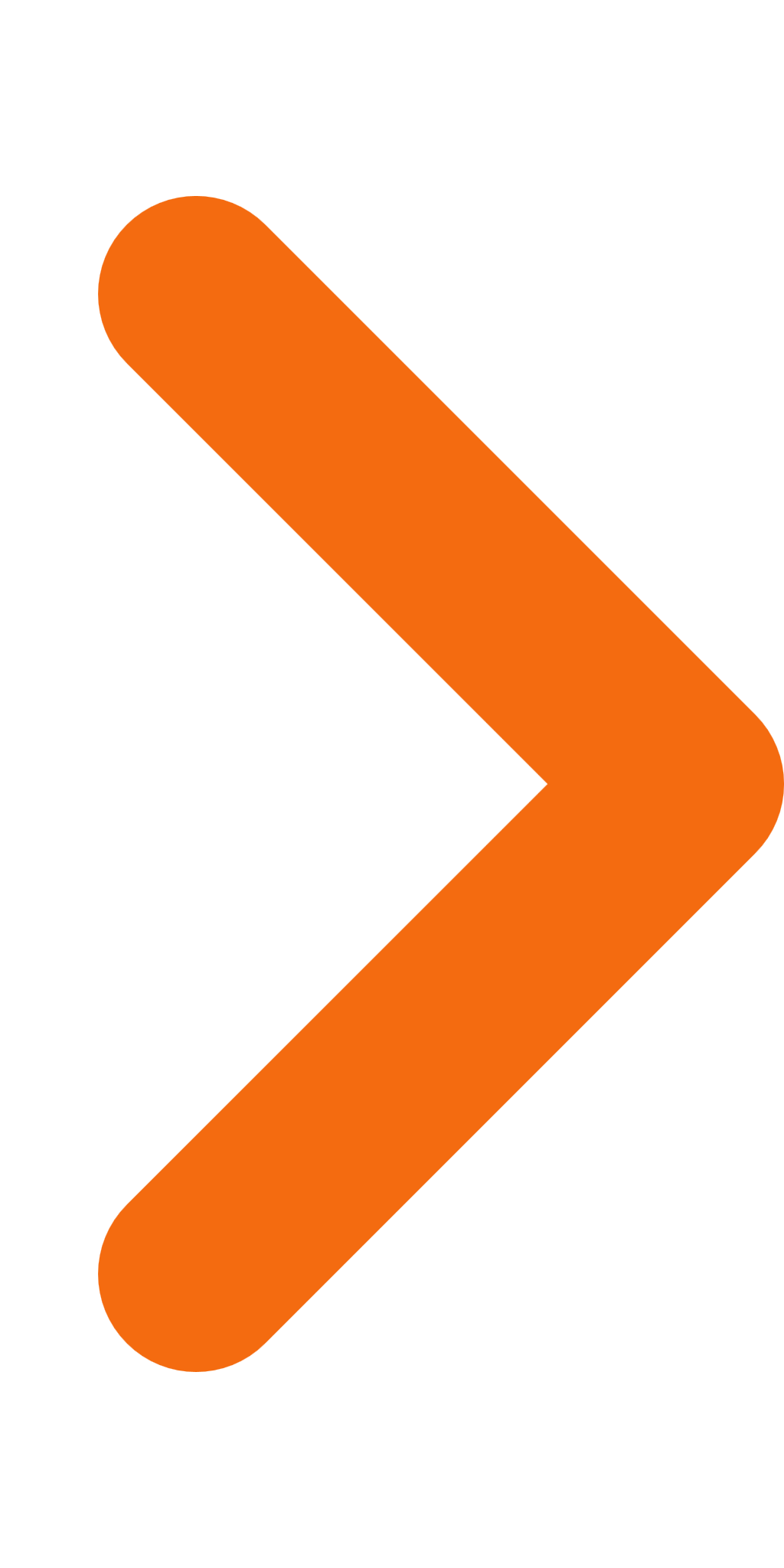 2.Z00 Raadsvoorstel maart 202210-02-2022PDF,92,87 KB3.Z00 Raadsvoorstel maart 202224-02-2022PDF,137,98 KB4.Z00 Raadsvoorstel februari 202203-02-2022PDF,111,26 KB5.B02 00 E-mail inwoner - Kappen boom en aanleg parkeerplaats Kraggenburg17-02-2022PDF,502,83 KB6.B01 01 Bijlage bij e-mail inwoner - Brief NSWZ10-02-2022PDF,100,85 KB7.B01 00 E-mail inowner - Coronatoegangsbewijs voor zwemles en zwembad afschaffen10-02-2022PDF,154,75 KB8.A14 00 Ministerie van Onderwijs, Cultuur en Wetenschap - Coronasteun 2e helft 2021 via een algemene uitkering voor Cultuur24-02-2022PDF,9,35 MB9.A13 00 Raadsinformatiebrief - Evaluatie en vervolg Samenwerkingsovereenkomst24-02-2022PDF,566,15 KB10.A12 00 Vitens - Leveringszekerheid drinkwater24-02-2022PDF,263,15 KB11.A11 01 Bijlage bij e-mail burger - Dat kan nooit24-02-2022PDF,61,85 KB12.A11 00 E-mail burger betreffende Sociaal maatschappelijke begeleiding arbeidsmigranten24-02-2022PDF,240,98 KB13.A10 01 Bijlage bij e-mail burger - Onrechtvaardige sociale huren in Nederland24-02-2022PDF,285,71 KB14.A10 00 E-mail burger - Onrechtvaardig systeem sociale huren in Nederland24-02-2022PDF,86,75 KB15.A09 00 Gemeente Schiedam - Motie Pleidooi voor expliciet strafbaarstelling psychisch geweld24-02-2022PDF,260,51 KB16.A08 00 Woon Kracht - Oplossing woningtekort Grond beschikbaar voor Woonunit communities17-02-2022PDF,86,44 KB17.A08 00 Gemeente Leeuwarden - Getekende brief Aangenomen motie - Behoud kinderhartchirurgie UMCG aan Ministerie03-02-2022PDF,135,64 KB18.A07 00 RES Flevoland - Informatiebrief Volksvertegenwoordigers RES 2.003-02-2022PDF,8,63 MB19.A07 00 E-mail burger - Artikel Een Zon op Aarde - Kernfusie17-02-2022PDF,3,79 MB20.A06 01 Bijlage bij Gemeente Putten - Aangenomen motie borstonderzoek vrouwen03-02-2022PDF,562,83 KB21.A06 01 Bijlage bij Gemeente Oldambt - Motie Ondersteuning herziening voornemen sluiting UMCG kinderhartcentrum10-02-2022PDF,103,96 KB22.A06 00 Gemeente Putten - Uitgaande brief - Aangenomen motie borstonderzoek vrouwen03-02-2022PDF,117,48 KB23.A06 00 Gemeente Oldambt - Motie Ondersteuning herziening voornemen sluiting UMCG kinderhartcentrum10-02-2022PDF,87,89 KB24.A05 02 Bijlage bij Nakad Law - Appendix 1_2022 01 14 Input CRC meeting 17Jan202203-02-2022PDF,350,95 KB25.A05 01 Bijlage bij Nakad Law - Brief HN input Rule of law NL Report_NED 202203-02-2022PDF,842,67 KB26.A05 00 Nakad Law - Verzendbrief raadsgriffies NL - Consultatie EU Commissie over de rule of law03-02-2022PDF,206,22 KB27.A05 00 Gemeente Schiermonnikoog - Motie Transitievisie Warmte10-02-2022PDF,105,95 KB28.A04 01 Bijlage bij Stichting Wandelnet - Terugblik wandel-voetgangersontwikkelingen in Flevoland 202103-02-2022PDF,854,45 KB29.A04 01 Bijlage bij Patientenfederatie - Gemeenterapportage Noordoostpolder januari 202210-02-2022PDF,6,97 MB30.A04 00 Stichting Wandelnet - Terugblik wandelvoetgangersontwikkelingen in Flevoland 202103-02-2022PDF,81,99 KB31.A04 00 Patientenfederatie - Rapportage mijnkwaliteitvanleven.nl10-02-2022PDF,133,52 KB32.A03 00 Stichting Polderwijs - Verzoek huren locatie voormalige basisschool Klimop Nagele03-02-2022PDF,1,14 MB33.A03 00 Actiegroep Stop Houtrook Nu - Brandbrief10-02-2022PDF,69,62 KB34.A02 03 Bijlage bij WISE - Model motie Opslag Kernafval10-02-2022PDF,73,32 KB35.A02 02 Bijlage bij WISE - T&amp;A Survey samenvatting OEM2274inkleur - Boomse Klei (1)10-02-2022PDF,164,65 KB36.A02 01 Bijlage bij WISE - Factsheet Ondergrondse kernafvalopslag10-02-2022PDF,191,62 KB37.A02 00 E-mail WISE - Opslag kernafval Noordoostpolder10-02-2022PDF,131,13 KB38.A01 01 Bijlage bij NSWZ - Brandbrief CTB bij zwemles10-02-2022PDF,100,85 KB39.A01 00 E-mail NSWZ - Brandbrief CTB bij zwemles10-02-2022PDF,236,50 KB